WICKLOW COUNTY COUNCIL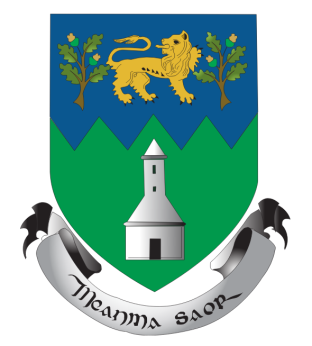 COMHAIRLE CHONTAE CHILL MHANTÁINMUNICIPAL DISTRICT OF GREYSTONESCEANTAR BARDASACH NA gCLOCHA LIATHA   Please forward Applications   & queries to the following   address only:                                 APPLICATION FOR A ONE YEAR VOLUNTARY/EMERGENCY/                    MEDICAL  SECTOR PARKING PERMIT 	  		 Parking Section,                                         (VEMP01-001)      				Bray Municipal District,      Civic Centre, Main Street,  Bray, Co. Wicklow.  Tel: 01-2744900PLEASE ANSWER ALL QUESTIONS AND SEE CONDITIONS ON PAGE 2 OF THIS FORMCompany / Organisation Name (Block Capitals)_________________________________Registered Charity Number (if applicable)______________________________________Employee’s name (Block Capitals) ____________________________________________Company/Organisation Telephone:___________________________________________Company/Organisation Address (Block Capitals)_______________________________________________________________________________________________________________________________________________Vehicle Make: ________________________    Model: ____________________________Vehicle Registration: ___________________    Engine Capacity (C.C.):  _______________I DECLARE THAT THE PARTICULARS IN THIS APPLICATION ARE TRUE.Company/Organisation Authorised Signature: _____________________  Date:  __________The fee for a Voluntary/Emergency Response Parking Permit, which must accompany this application, is €25.00 per annum.  Permits are limited to two per organisation.The fee for a Medical Professional/HSE staff Parking Permit, which must accompany this application, is €500.00 per annum.  The fee for Replacement Permit/Alterations/Change of Vehicle etc is €50.00. Cheques/Postal Orders etc., should be made payable to Wicklow County Council.  Please DO NOT forward cash by post.CARD PAYMENT OPTIONSPlease debit my Card with the amount indicatedMaster Card  	                       Visa Credit 	                            Visa Debit  	Card A/c  No.Cardholder					Expiry	Signature							Date Phone Number    IMPORTANT CHECK LISTENCLOSE YOUR PROOF OF COMPANY / ORGANISATION  OPERATION AND EMPLOYMENT / MEMBERSHIP OF SAME, COPY OF INSURANCE CERTIFICATE FOR THE VEHICLE, DRIVING LICENCE AND FEE.WITH THIS APPLICATION YOU MUST;Supply to this office current documentary evidence of operation of company/organisation to support your application.Supply a photocopy of the current insurance certificate for the vehicle indicating your name, Company address and car registration.  If the car is registered in the name of a company you must supply a copy of the current insurance certificate for the vehicle AND  a letter from the company stating that you are employed by them, your address, the car registration and that you have habitual use of the vehicle, ANDSupply a photocopy of current driving licence, ANDSupply any other information requested by Wicklow County Council.Office Use Only:Company Documents supplied:Payment details:	VEMP01-001Permit number: